Καινοτόμο πρόγραμμα: "Στα χνάρια του Βανγκόγκ" 5η Ενασχόληση: Τα παπούτσια του Βαν Γκογκ1η Δραστηριότητα: Που βρίσκονται τα παπούτσια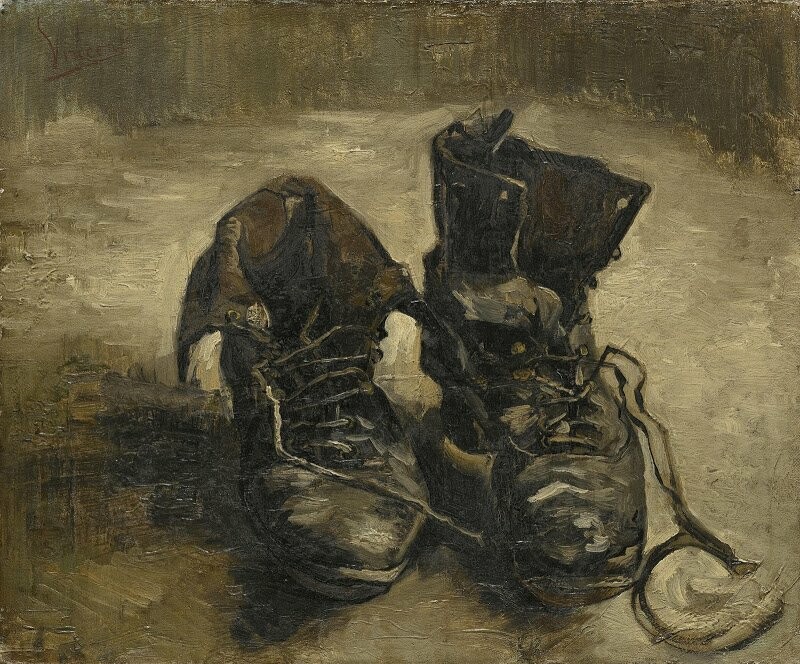 